N O L I K U M S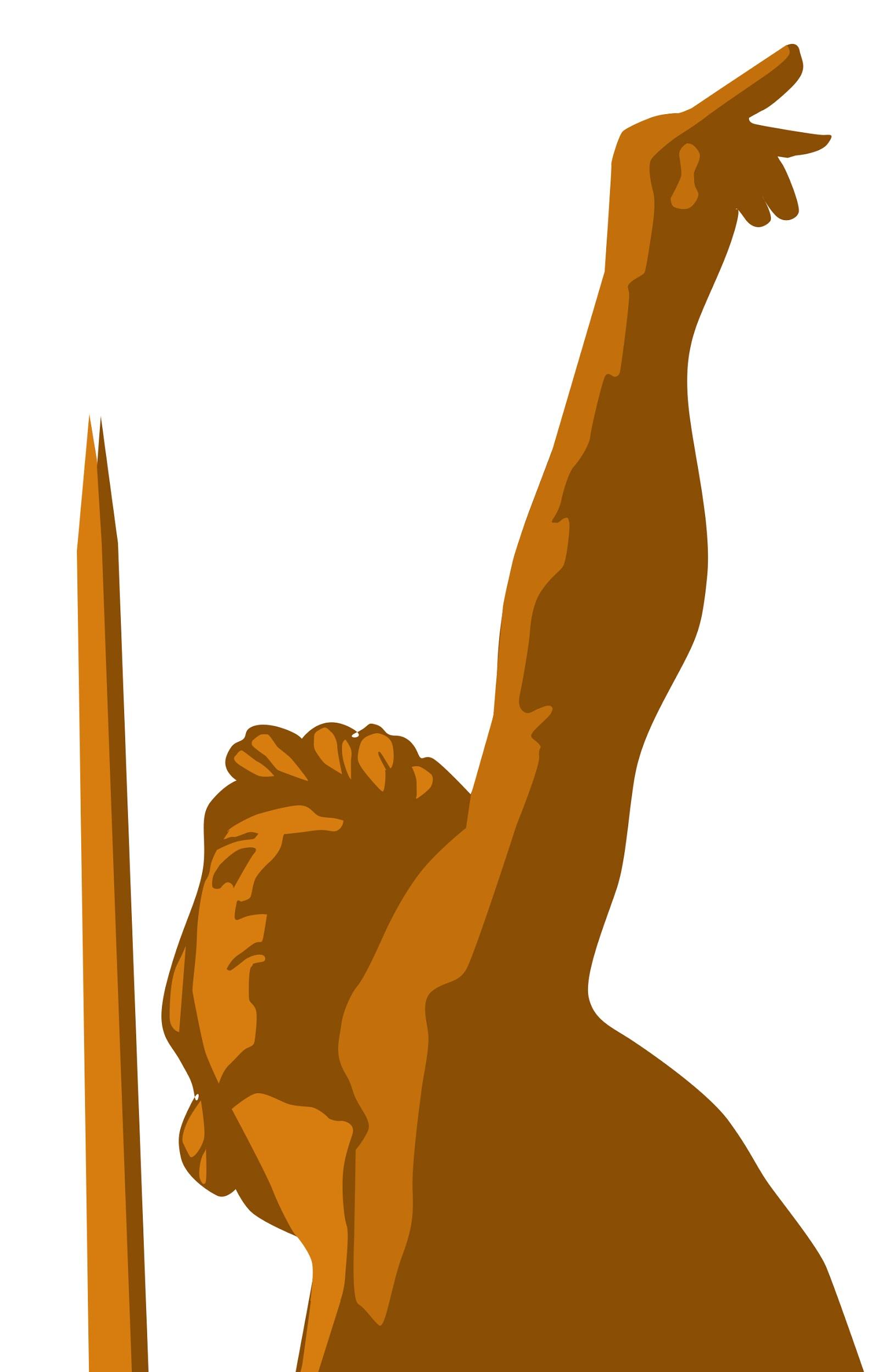 Olimpiskā čempiona D.Kūlas starptautiskas  sacensības “Ventspils šķēpi 2017”Mērķis un uzdevumsPopularizēt vieglatlētiku un šķēpa mešanu Ventspilī un Latvijā.Sekmēt sportistu rezultātu izaugsmi.Sacensību organizatori un vadībaSacensības organizē „Ventspils Sporta Pārvalde” sadarbībā ar biedrību „Ventspils Maratona Klubs” .Sacensību tiešā vadībā  - Normunds Pūpols (mob.28301928),Andris Valerts (mob.29149170)Galvenais Tiesnesis – Gatis RatnieksLaiks un vietaSacensības notiks Olimpiskā centra ”Ventspils” stadionā 2017.gada 3.jūnijā.Reģistrēšanās sacensībām uz vietas no plkst: 9:00-10:45Oficiālā atklāšana plkst. 11:00Sacensību sākums plkst. 11:10.Sacensību programmas Projekts:11:10     D grupas zēni              D grupas meitenes              C grupas meitenes              C grupas zēni              Juniores12:10     A grupas meitenes              B grupas meitenes              B grupas zēni              A grupas zēni              Juniori13:25     Sievietes14:25     Vīrieši15:20     Veterāni              APBALVOŠANASacensību programma var tikt mainīta  sacensību dienā atkarīgi no pieteikto dalībnieka skaita.Sacensību dalībnieki šķēpa mešanā startē sekojošās vecuma grupās un izmanto attiecīgos rīkus :NosacījumiSacensības ir individuālas.Dalībnieki pie starta tiek pielaisti tikai vieglatlētikas starta formās.U-12( D ) un U14 ( C ) vecuma grupas izpilda uzreiz 3 metienus priekšsacīkstēs , mēra tālāko metienu. Finālā astoņi labākie rezultāta īpašnieki, bet tad tiks mērīts katrs izpildītais metiens.Uz apbalvošanu ierasties sacensību formā.Sacensību laikā uzņemtās fotogrāfijas tiks publicētas sacensību oficiālajos sociālajos tīklos.Organizators nodrošina Fizisko personu datu aizsardzības likuma prasības.Katrs pilngadīgais Sacensību dalībnieks ir personīgi atbildīgs par sava veselības stāvokļa atbilstību Sacensībām, ko apstiprina ar personīgo parakstu pieteikumā, vai iesniedzot atbilstošu ārsta izziņu.Nepilngadīgā Sacensību dalībnieka veselības stāvokļa atbilstību Sacensībām apliecina ārsta izziņa vai to apstiprina viens no vecākiem ar savu parakstu.ApbalvošanaOlimpiskā čempiona D.Kūlas starptautiskas sacensībās “Ventspils šķēpi 2017” 1.-3.vietas ieguvējus visās vecuma grupās apbalvos ar medaļām un diplomiem. Sieviešu un vīriešu sacensībās 1.-6. vietu ieguvējiem paredzētas naudas balvas.    Dalībnieku uzņemšanaIzdevumi, kas saistīti ar ierašanos sacensību vietā (ceļa izdevumi, naktsmītnes, ēdināšana) uz komandējošo organizāciju vai pašu dalībnieku rēķina.Sacensību tiesāšanu organizē sporta skola „Spars” .PieteikumiPieteikumi norādot dalībnieku vārdu, uzvārdu, dzimšanas datus un labāko rezultātu disciplīnā, iesūtāmi līdz 2017.gada 23.maijam plkst. 17:00 pa e-pastu : ventspilsskepi@gmail.comVecuma grupasVecuma grupasRīku svars gramosRīku svars gramosU-12 D grupā zēni/meitenes2006.-2007. g. dzim.400400U- 14C grupā zēni/meitenes2004.-2005. g. dzim.400400U-16B grupā zēni/meitenes2002.-2003. g. dzim.600400U-18A grupā zēni/meitenes2000.-2001. g. dzim.700500U-20Juniori/ juniores1998.-1999. g. dzim.800600Vīrieši /sievietes  1997. g. dzim. un vecāki800600Vīrieši1.v.2.v.3.v.4.v5.v6.v400 EUR300 EUR200 EUR150EUR100EUR50EURSievietes1.v.2.v.3.v.4.v.5.v.6.v.400 EUR300 EUR200 EUR150EUR100EUR50EUR